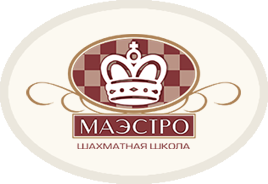 Турнир по быстрым шахматам,6-7 апреля 2019 годаМесто проведения: г.Астана, ул.Сыганак, 14/1, ЖК “Европа Палас Главный судья: Скурыгин Антон, международный организатор, международный арбитрОфициальный сайт турнира: www.maestrochess.kzПроводимые турниры:Турнир “A”: 6-7 апреля, швейцарская система 8 туров. Допускаются шахматисты I разряда и выше - Призовой фонд: 50% от турнирных взносов- Специальные призы для женщин, юниоров, ветеранов и “маэстровцев”- Стартовый взнос:6000 тенгеКритерии для определения мест и распределения призов:а) личная встреча (результаты микроматча)б) усеченный коэффициент Бухгольца (без худшего результата)в) количество победКонтроль времени:10 минут + 5 секунд за каждый сделанный ход, начиная с первогоРасписание туров:Расписание туров может быть скорректировано организационным комитетом турнира.Общая информация:Призы не делятся. Каждый участник может получить один (наибольший) приз. С призов будут удержаны налоги согласно действующего законодательства РК. Закрытие состоится в течение получаса после окончания заключительной партии в туре. Контакты организаторов:Скурыгина Евгения, директор турнира, телефон: +7 7056653132 (whatsapp)Добро пожаловать в “Маэстро”!6 апреля, суббота18.001-4 тур 7 апреля, воскресенье18.005-8 тур 